Отчет о  классном часе, посвященный  75 –летию со дня снятия блокады ЛенинградаКласс: 1 ЕУчитель: Талызова В. Ю.23 января  в нашей  школе был проведен  классный час   под названием «Блокадный Ленинград». Учащимся были представлены фотографии тех лет, дневник Тани Савичевой, видеоматериалы. В конце классного часа была объявлена минута молчания, где каждый ученик почтил память тех, кто подарил нам светлое будущее и в годы страшной войны стояли до конца. 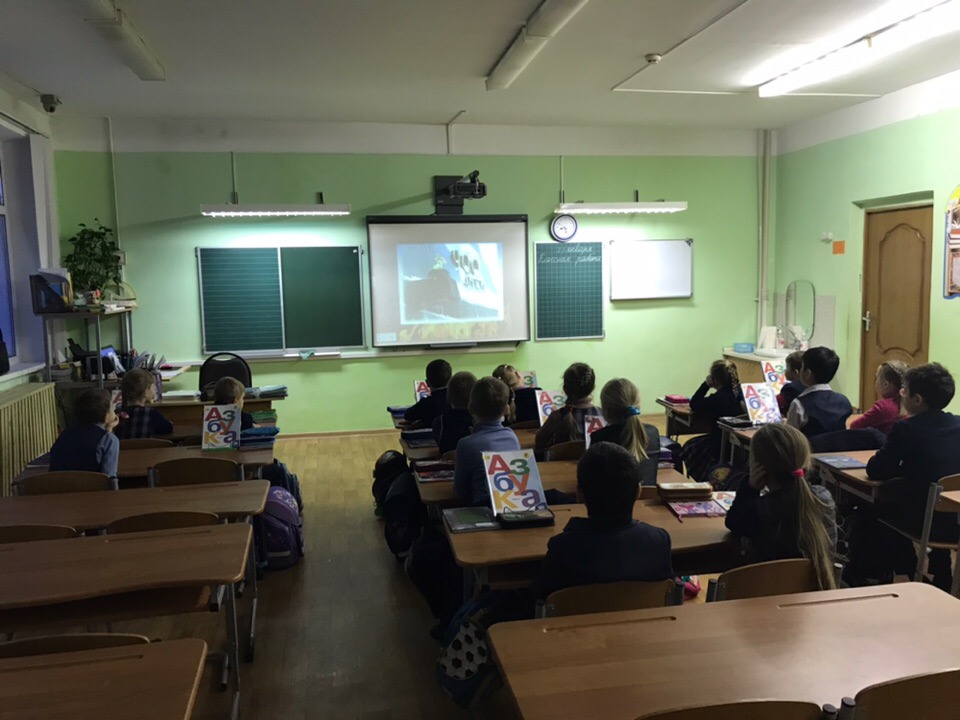 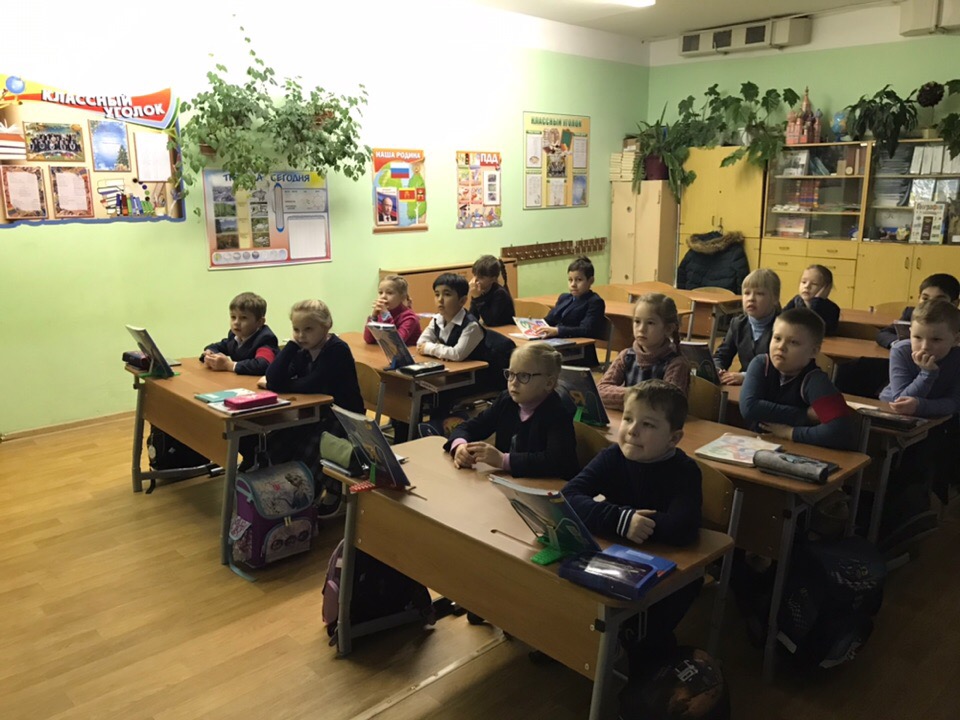 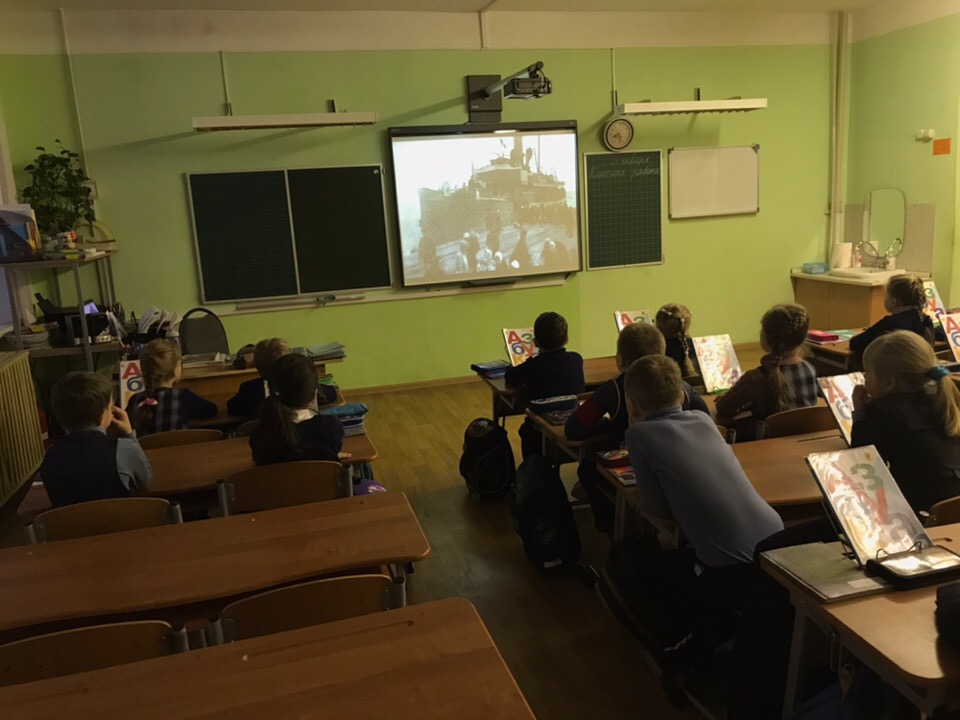 